Credit Card Payment Authorisation Form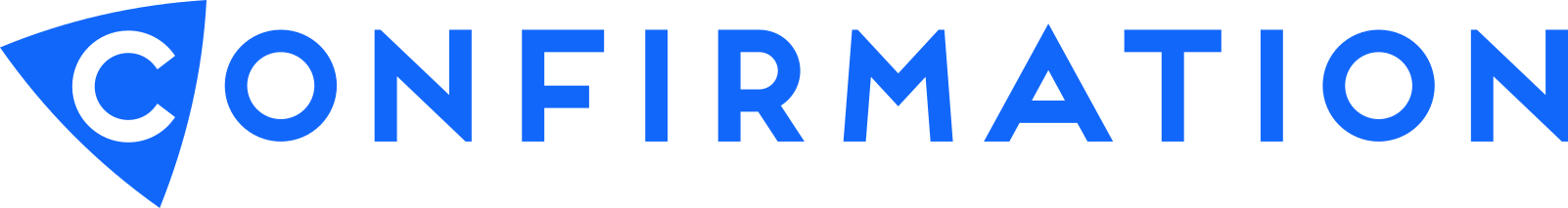 Please send completed credit card payment form to support@apac.confirmation.com.Audit Firm Name		Cardholder Name		Cardholder Email		Cardholder Phone		Cardholder Fax		FORM OF CARD			CREDIT CARD TYPE		Credit Card Number		Expiration Date		I acknowledge and authorize Confirmation.com to charge the credit card listed on this form for all charges associated with the Confirmation.com™ service utilized by my firm.  I also verify that the information listed on this form is accurate and complete, and agree to provide Confirmation.com with updates regarding this credit card account._____________________________________________________/_____________________Cardholder Signature							Date